Four Year Graduation PlannerThis guide is intended to show a recommended fulltime four-year pathway to earning a bachelor degree.It is only a sample; there may be other pathways that lead to completion of the degree in four years.It is NOT intended to take the place of meetings with advisors or intended to take the place of the Degree Audit System (DARs).  Key to tables below. More details on final page.First YearSecond YearThird YearFourth YearAcademic and graduation requirementsCourse requirements Credit requirements: 120 total credits 40 upper-division credits (courses at community colleges are all lower-division courses, so they do not count toward this requirement)30 credits completed at Metro State University.40 general education credits.8 upper-division liberal studies credits.3 racial issues graduation requirement (RIGR) credits. All credit requirements for the major.Elective credits (if you are short of the 120 total credits required for graduation).GELS: General education/liberal studies requirements (48 credits) Minnesota Transfer Curriculum: 40 credits. Goal areas 1–10 are met by Minnesota community college A.A. degree. They are not met by A.S. or A.A.S degrees or community colleges outside of Minnesota.Liberal studies: 8 credits. These credits must be: Upper-division general education courses (300 to 500 level)Designated as a liberal studies (LS) courseThese credits are not: completed by AA, AAS or AS degrees or the Minnesota Transfer Curriculummet by any community college course (all community college courses are lower division, including courses that meet major requirements)Racial Issues Graduation Requirement (RIGR) and transfer coursework All new or readmitted undergraduate students admitted fall 2016 or later must complete an approved learning experience (at least 3 credits) with a significant focus on race and racism to graduate with a bachelor's degree from the university. Upon review, an approved prior learning, independent study, theory seminar or transfer course from other accredited institutions may also be used to meet this graduation requirement.DARS: Your degree audit reportThe Degree Audit report is a degree planning tool for students that includes both transfer and Metropolitan State coursework. You can access your Degree Audit report in eServices under “Academic Records.” The report includes:How your transfer credits have been accepted and applied to General Education and Liberal Studies, including the Minnesota Transfer Curriculum.All the requirements needed to complete a specific program.Courses that have already been completed, grades received and hours earned, both at Metropolitan State and in transfer.Transfer courses that have been made equivalent to Metropolitan State University courses.Exceptions to degree and program requirements that have been processed.What is still needed to complete a program, with a list of courses that will satisfy each requirement.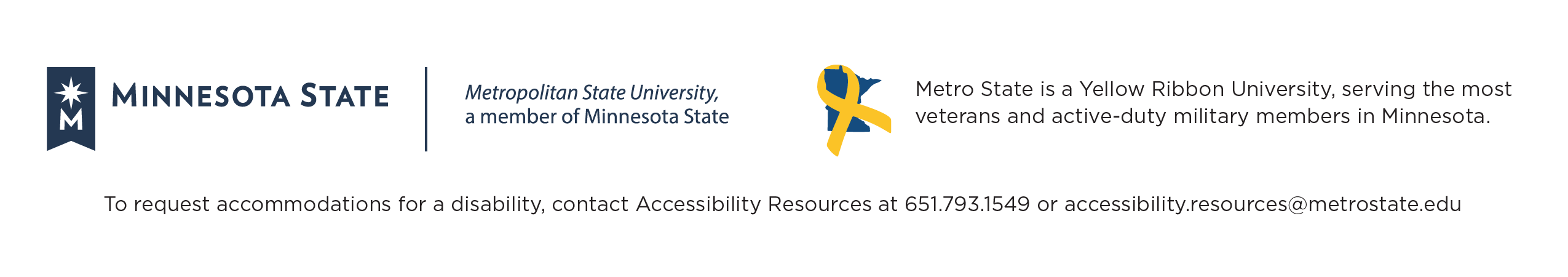 Core:  fulfills required course for majorElective: student selected course credits for majorGELS: General Education Liberal Studies Goal AreaLS: Liberal StudiesPre/Premajor: Premajor foundation courseRIGR: Racial Issues Graduation RequirementCourseRequirement MetSemester OfferedCreditsCredit Hour TotalMATH 115 College Algebra or MATH 120 PrecalculusPremajor/GELS Goal 4Fall, Spring, Summer4ICS 140 Computational Thinking or ICS 265 C programmingPremajorFall, Spring, Summer4General Education Writing IGELS Goal 1Fall, Spring, Summer3-5METR 101 Your Academic JourneyGELS electiveFall, Spring314-16MATH 215 Discrete MathPremajorFall, Spring, Summer4ICS 141 Problem Solving with ProgrammingPremajorFall, Spring, Summer4General Education Writing IIGELS Goal 1Fall, Spring, Summer3General Education CommunicationGELS Goal 1Fall, Spring, Summer314First Year Total 28-30CourseRequirement MetSemester OfferedCreditsCredit Hour TotalICS 225 Web Design and Implementation PremajorFall, Spring, Summer4CFS 262 Computer and Operating Systems Fundamentals I CoreFall, Spring, Summer4General Education GELS Goal 3Fall, Spring, Summer3-4General Education History/Social/BehaviorGELS Goal 53-414-16CFS 264 Computer and Operations Systems Fundamentals IICoreFall, Spring, Summer4ICS 240 Introduction to Data StructuresCoreFall, Spring, Summer4General Education GELS Goal 10Fall, Spring, Summer3-4General Education GELS Goal 3Fall, Spring, Summer3-414-16Second Year Total 28-32CourseRequirement MetSemester OfferedCreditsCredit Hour TotalICS 311 Database Management SystemsCoreFall, Spring, Summer4CYBR 362 Networking Protocols and Analysis CoreFall, Spring, Summer4General Education GELS Goal 6 and RIGRFall, Spring, Summer3-4General Education GELS Goal 5, 7, and LSFall, Spring, Summer3-414-16ICS 370 Software Design ModelsCoreFall, Spring, Summer4CYBR 332 Computer SecurityCoreFall, Spring, Summer4General Education GELS Goal 6 and 8Fall, Spring, Summer3-411-12Third Year Total 25-28CourseRequirement MetSemester OfferedCreditsCredit Hour TotalICS 325 Internet Application Development or ICS 425 Model View Architecture-based Web ApplicationCoreFall, Spring, Summer4ICS 377 Interaction Design for User ExperienceCoreFall, Spring4Select Major ElectiveElectivevaries4General EducationGELS Goal 9 and LSFall, Spring, Summer416ICS 499 Software Engineering and Capstone ProjectCoreFall, Spring, Summer4Select Major ElectiveElectivevaries4General EducationGELS Goal ____varies414-16Elective 120 creditsvaries2-4Fourth Year Total 30-32